調解須知發布單位：臺中市政府法制局、臺中市大里區公所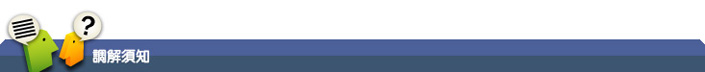 一、鄉鎮市調解委員會得受理之調解事項，限於民事事件或告訴乃論之刑事事件，且雙方當事人須有爭議存在始得聲請調解。二、特殊爭議事件，如勞資爭議、環保糾紛、醫療糾紛、消費糾紛、政府採購爭議、耕地租佃及共有土地之分割等案件，宜至相關法令所設置之專業調處單位聲請調解。三、聲請調解，民事事件應得雙方當事人之同意；告訴乃論之刑事事件應得被害人之同意，始得進行調解。四、聲請調解事件之管轄如下：(一)兩造均在同一鄉、鎮、市居住者，由該鄉、鎮、市調解委員會調解。(二)兩造不在同一鄉、鎮、市居住者，民事事件由他造住、居所、營業所、事務所所在地，刑事事件由他造住、居所所在地或犯罪地之鄉、鎮、市調解委員會調解。(三)經兩造同意，並經接受聲請之鄉、鎮、市調解委員會同意者，得由該鄉、鎮、市調解委員會調解，不受前二款之限制。五、聲請調解事件之內容倘涉及公同共有人間之權利義務時，如合夥人之權義關係、繼承人之權義關係、公同共有物之處分等，應得全部公同共有人之同意，始得進行調解。